DANES POJEMO IN PLEŠEMONALOGA:Danes bomo prepevali pesem o igrivi čebelici Zumzum. Klikni na spodnji posnetek in ob pesmi poj.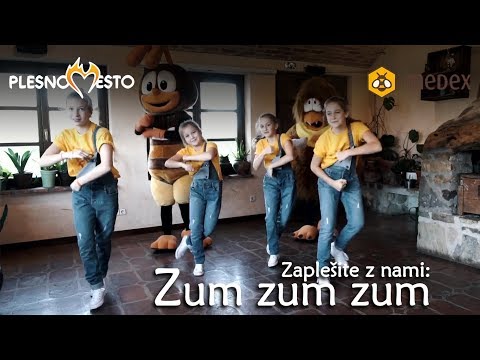         ZUM ZUM ZUM        SEM ČEBELICA IGRIVA,        KI S PRIJATELJČKI ODKRIVA         DANES TRAVNIK, JUTRI GOZD        CVETNO ČAŠO, SLADEK GROZD.	        V NAŠI DRUŽBI JE VESELO         S ČMRLJI, MURENČKOM, ČEBELO,         VSAK JE MOČEN, ZDRAV IN ZBRAN         V ŠOLI IN DOMA VSAK DAN.NALOGA:Ker imamo radi čebelice, pa bomo z njimi tudi zaplesali. Na spodnjem videu najdeš plesne korake. 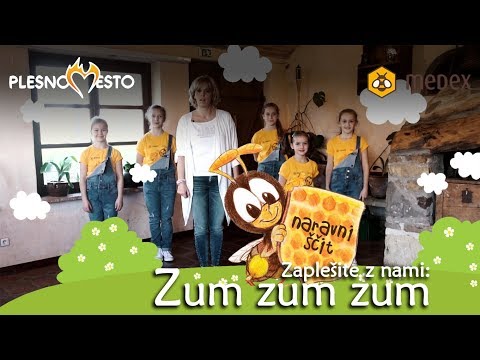 